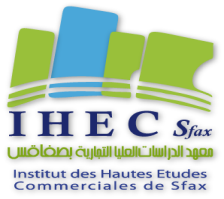 Avis pour les étudiants inscrits en  3èmeannée licence appliquée Nous informons les étudiants de troisième année Licences Appliquées qu’il y aura une prolongation du délai de dépôt des rapports de stage. La date de dépôt est fixée jusqu’au 22 Juillet 2020 avant midi.     Directrice des stages 